Worship Prayer…     Father in heaven, I admit I am a sinner and cannot save myself, but trust only in your Son Jesus Christ—true God and true man—who died on the cross for me and rose again to give me new life now and forever.  By your Holy Spirit’s power take my heart and life and make me yours; turn me from my own selfish path to always love, trust and follow Jesus.  Because you love and forgive me, help me forgive and love others.  And now, as we gather together as your church in this place, make us one in truth and love according to the faithful leading and unfailing promises of your living Word.  In Jesus’ name….Amen!Living Word exists to…Proclaim God’s LoveExpand God’s KingdomMature God’s PeopleLive God’s Word!Pastor Steve Leerevstevelee@gmail.com708-334-5883Anita Meier - MusicianDiana Motel – Livestream/Tech BoothPaul Huang – Livestream/Tech BoothLivingWord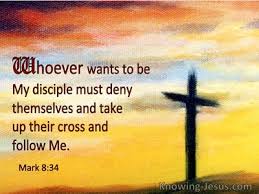 2nd Sunday in LentFebruary 28th, 202110:00 am Service‘Come grow with us!’Living Word Lutheran Church (LCMS)16301 Wolf Rd, Orland Park, IL 60467livingwordorland.org  (708) 403-9673WELCOME TO LIVING WORD!Our candles remind us the Light of the World Jesus Christ is here!Blue information card, hymnal & Bible are in seat pocket.Songs/readings on screen—also in Hymnals/Bibles.WE REJOICE IN GOD’S LOVE…WelcomeOpening Prayer & Praise	     “Behold The Lamb”   &  “The Lamb”InvocationAffirmation of Faith:					    Apostles CreedWE RECEIVE GOD’S WORD…Today’s Psalm					  Psalm 22:23-31Scripture Readings					         Facing pageMessage Song			                   “Lift High The Cross”Video		 Amazing Testimony with Passion of the Christ Actor!youtube.com/watch?v=N8j3pErRa44		        5:00 to 7:10Message						“He Has Done It!”WE RESPOND TO GOD’S CALL…Prayer of Confession & ForgivenessPrayers of God’s People & Lord’s PrayerBenedictionClosing Song			                              “Let It Be Said of Us”Please place offerings in basket at sanctuary entrance“He Has Done It!”     Reading Psalm 22—written 1,000 years before the fact!—is like reading an eyewitness account of Jesus’ crucifixion.  The Psalm ends with these words: “He has done it!”  What has God done…?1) In Christ, God made and kept His COVENANT.     When Abram was ninety-nine years old, the Lord appeared to him and said, “I am God Almighty; walk before me faithfully and be blameless. 2 Then I will make my covenant between me and you and will greatly increase your numbers.” 4 “As for me, this is my covenant with you: You will be the father of many nations. 7 I will establish my covenant as an everlasting covenant between me and you and your descendants after you for the generations to come, to be your God and the God of your descendants after you.	         Genesis 17:1-2, 4, 72) Through Christ, I received RECONCILIATION.     6 You see, at just the right time, when we were still powerless, Christ died for the ungodly. 7 Very rarely will anyone die for a righteous person, though for a good person someone might possibly dare to die. 8 But God demonstrates his own love for us in this: While we were still sinners, Christ died for us. 9 Since we have now been justified by his blood, how much more shall we be saved from God’s wrath through him! 10 For if, while we were God’s enemies, we were reconciled to him through the death of his Son, how much more, having been reconciled, shall we be saved through his life! 11 Not only is this so, but we also boast in God through our Lord Jesus Christ, through whom we have now received reconciliation.     Romans 5:6-113) Because Christ took up His, I can take up my CROSS.     34 Then he called the crowd to him along with his disciples and said: “Whoever wants to be my disciple must deny themselves and take up their cross and follow me. 35 For whoever wants to save their life will lose it, but whoever loses their life for me and for the gospel will save it. 36 What good is it for someone to gain the whole world, yet forfeit their soul? 37 Or what can anyone give in exchange for their soul? 38 If anyone is ashamed of me and my words in this adulterous and sinful generation, the Son of Man will be ashamed of them when he comes in his Father’s glory with the holy angels.”       Mark 8:34-38